October 15, 2021				A-2019-3013560		A-8922773TODD S STEWART ESQBRYCE R BEARD ESQ100 NORTH TENTH STREETHARRISBURG PA  17101	RE:	A-00123256 - Change in name from Ronald E Beck dba First Step Movers, to 1st Step Movers LLC.To Whom It May Concern:YOU ARE ADVISED THAT:	Your request for the change of name has been received and reviewed.  The necessary documents have been submitted.  It has been determined that approval is hereby granted.	The records regarding the Certificate of Public Convenience have been changed to stand in the name of 1st Step Movers LLC.  	Should you desire that the original Certificate of Public Convenience be endorsed in the name of 1st Step Movers LLC, please send your request for an updated certificate and return your original to:			PA Public Utility Commission			Secretary’s BureauOrder Entry/Service Section			400 North Street			Harrisburg, PA  17120If you do not wish to have a different certificate, simply attach this letter and keep this document with your original certificate.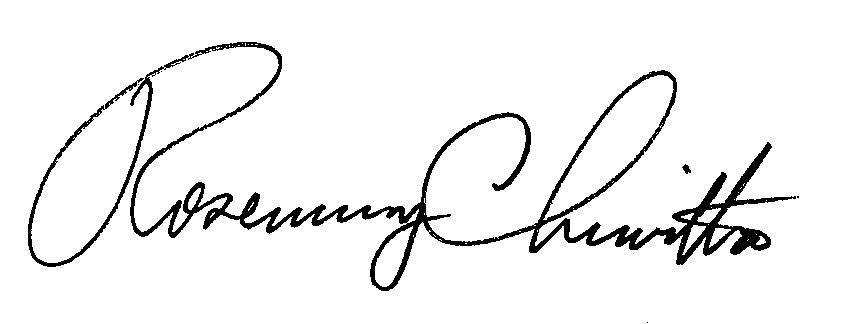 							Very truly yours,							Rosemary Chiavetta							SecretaryCc: 	Secretary’s Bureau – File	Bureau of Investigation & Enforcement – Safety Office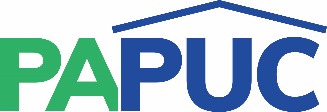 COMMONWEALTH OF PENNSYLVANIAPENNSYLVANIA PUBLIC UTILITY COMMISSIONCOMMONWEALTH KEYSTONE BUILDING400 NORTH STREETHARRISBURG, PENNSYLVANIA 17120http://www.puc.pa.gov 